 №Наименование редакцииАдрес редакции,телефон/факсЭлектронныйадресСайтФ.И.О.гл. редактораФото1Государственное бюджетное учреждение «Редакция Клинцовской  объединенной газеты «Труд».Клинцы ул.Октябрьская,42 тел. (8-48336) 4-13-17kltrud@rambler.ruhttp://klitnsy-trud.ru/ГороховаНатальяВладимировна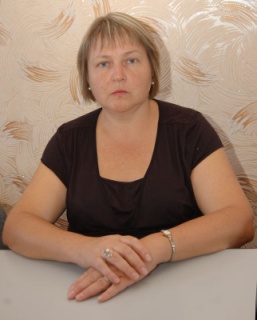 2Государственное бюджетное учреждение «Редакция газеты «Маяк».Новозыбков, ул.Ленина,10 тел.(8-48343) 5-37-33novgazeta32@mail.ru  www.маяк32.рфЕфременкоЛюдмила Андреевна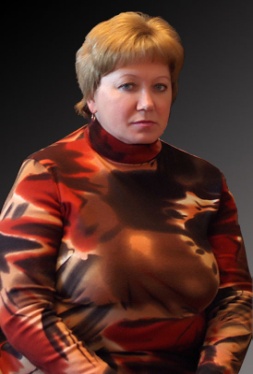 3Государственное бюджетное учреждение «Редакция газеты «Сельцовский вестник».Сельцо,ул.Свердлова, 8 тел.97-19-88rg-slc@yandex.ruhttp://seltso-vestnik.ru/ЩигарцоваЕленаВикторовна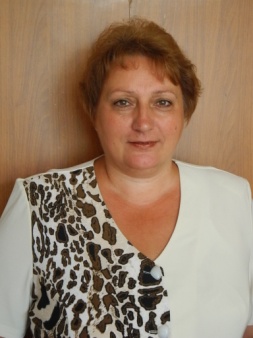 4Государственное бюджетное учреждение «Редакция газеты «Вестник»242300. п.Локоть, ул.Липовая Аллея,38 тел.( 8-48354) 9-12-51rg-brs@yandex.ruhttp://brasovo-vestnik.ru/КомиссароваИринаНиколаевна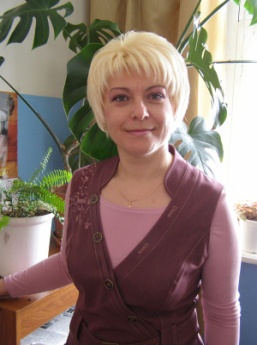 5Государственное автономное учреждение «Брянский областной ресурс».Брянск ул.Фокина, 31   тел.41-53-57факс: 41-24-02desnyanka32@mail.ru http://desnyanskaya-pravda.ru/Врио ВолковаЕлена Владимировна6Государственное бюджетное учреждение «Редакция газеты «Российская нива»343360, п.Выгоничи, ул.Ленина,51тел. (8-48341) 2-10-05 r-niva@mail.rurg-vgn@online.debryansk.ruwww.rosniva.ruАникановАлександрВасильевич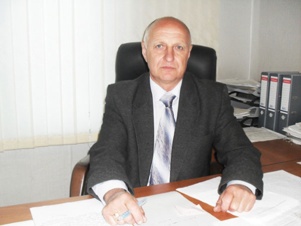 7Государственное бюджетное учреждение «Редакция  газеты «Ударник»243140, с. Гордеевка, ул. Ленина, 34 тел.(8-48340) 2-11-20grdud32@mail.ru http://gordeevka-udarnik.ru/КрисановСтаниславВладимирович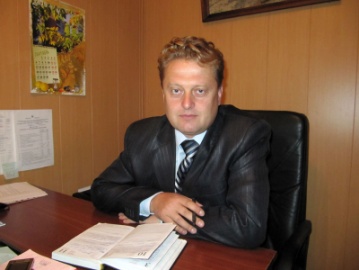 8Государственное бюджетное учреждение «Редакция газеты «Знамя труда»242730, п.Дубровка,ул. Победы, 17тел.(8-48332) 9-10-45rg-dbr@yandex.ruhttp://znamya-truda32.ru/И.о. Никитина Юлия Михайловна9Государственное бюджетное учреждение «Редакция газеты «Пламя труда». Дятьково,ул. Ленина, 141тел.(8-48333)      3-23-92dyatkovo.plamya@yandex.ruhttp://plamya-truda.ruФедороваЕлена Владимировна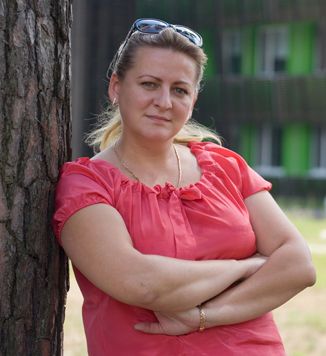 10Государственное бюджетное учреждение «Редакция газеты «Жирятинский край»242028, с.Жирятино,ул.Мира, 8 тел. (8-48344)3-06-30rg-zhr@mail.ruhttp://zhiryatinskii-kray.ru/И.о. Шлемина Елена Викторовна11Государственное бюджетное учреждение «Редакция газеты «Жуковские новости». Жуковка, ул. Партизанская, 2тел. (8-48334) 3-17-62rg-zhk@mail.ruwww.gazeta.jukovka.orgМихеевОлегВалерьевич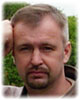 12Государственное бюджетное учреждение «Редакция газеты «Знамя».Злынка, ул.Красноармейская,14 тел. (8-48358) 2-10-75kaf@online.debryansk.ruhttp://zlynka-znamya.ru/ПриходькоЕленаМихайловна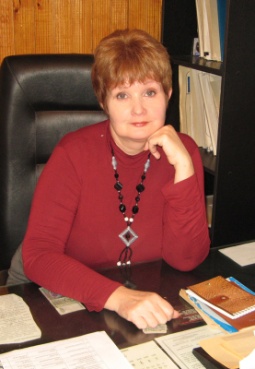 13Государственное бюджетное учреждение «Редакция газеты «Заря». Карачев,ул. 50 лет Октября, 118 тел. (8-48335) 2-11-08zarua521952@mail.ruhttp://karachev-zarya.ru/И.о.Рябова Елена Николаевна14Государственное бюджетное учреждение «Редакция газеты «Новая жизнь»242820, п.Клетня,ул. Ленина, 92тел. (28-48338) 9-17-50,факс 9-13-78rg-klt@mail.ruhttp://kletnya-newlife.ru/СанниковаАннаПетровна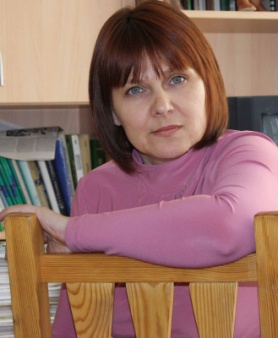 15Государственное автономное учреждение «Редакция газеты «Авангард»243040,                 п. Климово,       ул. Брянская, 45 тел./факс(8-48347) 2-12-58ermak@online.debryansk.ru,avangard-klm@yandex.ruhttp://климово-авангард.рф/ЕременкоВалерийНиколаевич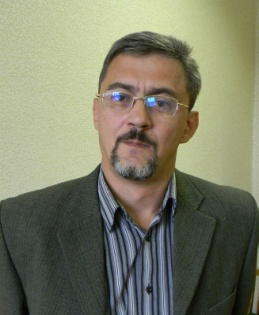 16Государственное бюджетное учреждение «Редакция газеты «Верный путь»242400, п.Комаричи, ул.Советская, 23тел. (8-48355) 9-12-80rg-kmr@mail.ruwww.verniy-put.ruКужелеваЛюбовьИвановна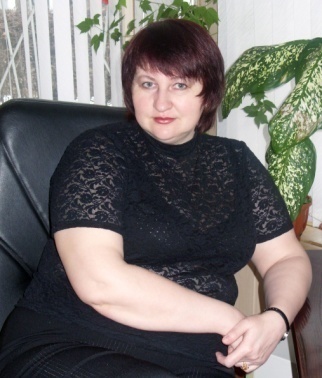 17Государственное бюджетное учреждение «Редакция газеты «Красногорская жизнь»243160, п.Красная Гора, ул.Советская , 20тел. (8-48346) 9-12-42krgor@mail.ruhttp://красногорская-жизнь.рф/СеврюкЕленаПетровна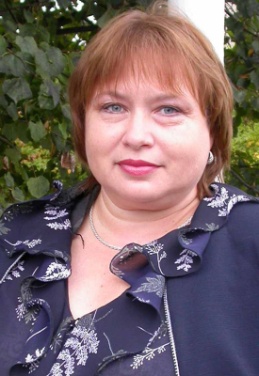 18Государственное бюджетное учреждение «Редакция газеты «Мглинские вести».Мглин, ул.Первомайская, 52 тел./факс (8-48339) 2-25-51rgmgl@mail.ruhttp://vesti-mglin.ru/ДенисоваВикторияВладимировна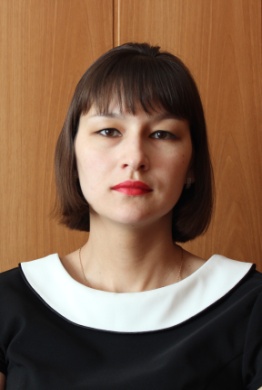 19Государственное бюджетное учреждение «Редакция газеты «Наше время»242130, п. Навля,ул.Л.Гарсиа, 3тел./ факс (8-48342) 2-55-00rg-nvl32@mail.ru http://navlya-gazeta.ru/ ХаритоноваИринаВладимировна20Государственное бюджетное учреждение «Редакция газеты «Вперед»243550, п.Погар,ул.Советская, 4тел./факс (8-48349) 2-20-43pogar-vpered@yandex.ruwww.vpered-pgr.ruДовбняСергейНиколаевич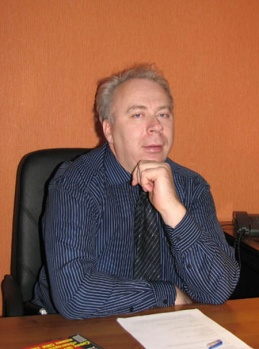 21Государственное бюджетное учреждение «Редакция газеты «Почепское слово». Почеп, ул. Первомайская, 8 тел.(8-48345) 9-14-51ps-gazeta@mail.ru www.pochepgazeta.ruДавыдоваИннаНиколаевна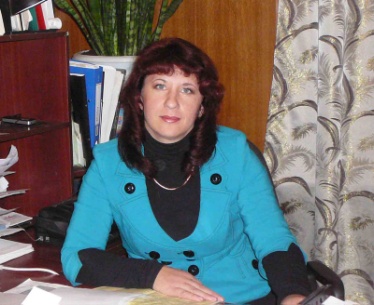 22Государственное бюджетное учреждение «Редакция газеты «Новый путь»242750, п. Рогнедино, ул.Нагорная, 25 тел.(8-48331) 2-13-70rg-rgn@online.debryansk.ru http://gazeta-rognedino.ru/МартыноваЛидияАлександровна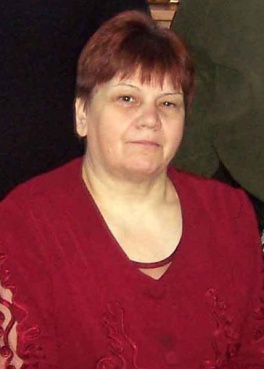 23Государственное бюджетное учреждение «Редакция газеты «Севская правда». Севск, ул.Ленина, 22 тел. (8-48356) 9-14-72rg-svs@mail.ruwww.pravda-sevsk.ruЕгуноваАннаВячеславовна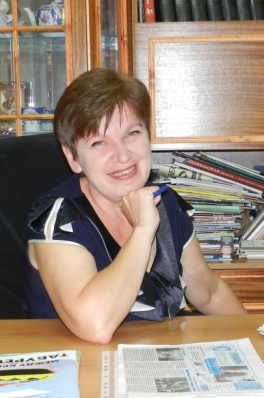 24Государственное бюджетное учреждение «Редакция газеты «Стародубский вестник». Стародуб, ул.Советская, 2тел. (8-48348) 2-24-78vesti-starodub@yandex.ruhttp://starodub-vestnik.ru/Маньковская Татьяна Николаевна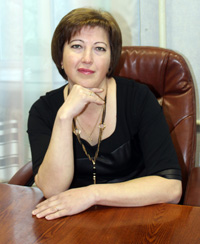 25Государственное бюджетное учреждение «Редакция газеты «Рассвет»242200, п. Суземка, ул.Некрасова, 7 тел. (8-48353) 2-19-63syzrassvet@yandex.ruhttp://gazeta-suzemka.ruТеслюкСергейНиколаевич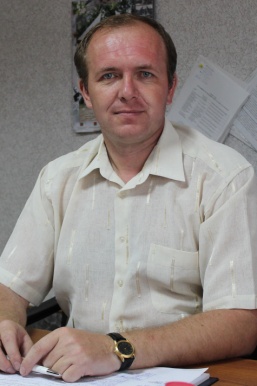 26Государственное бюджетное учреждение «Редакция газеты «Восход». Сураж,ул. Ленина, 40 тел. (8-48330) 9-14-53voshod_srz@mail.ruhttp://voshod-surag.ruДубининаТатьянаВасильевна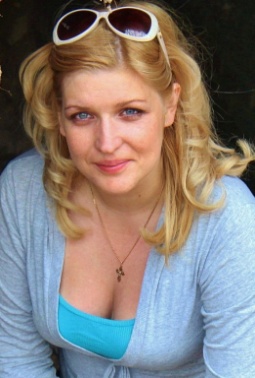 27Государственное бюджетное учреждение «Редакция газеты «Земля трубчевская». Трубчевск, ул.Ленина, 59 тел. (8-48352) 2-18-93trbzem@mail.ruhttp://zeml-trub.ru/АндросоваСветланаФедоровна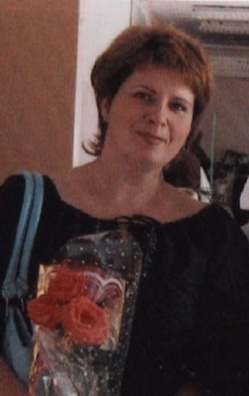 28Государственное бюджетное учреждение «Редакция газеты «Унечская газета». Унеча,ул. Иванова, 3. тел. (8-48351) 2-27-97yar@online.debryansk.ru  www.unecha-gazeta.ruБобуноваЛюдмилаМихайловна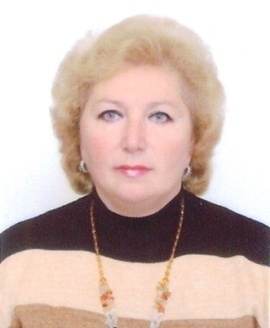 Государственное автономное учреждение  "Редакция газеты "Брянская учительская газета"Юр. адрес: 241050, г.Брянск, ул. Трудовая, д.1Телефон: (4832) 64-51-11, 64-44-13bug-smi@mail.ru http://bug-smi.ruДиректор Сеник Елена Викторовна